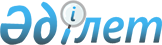 "Шикі мұнайды және газ конденсатын есепке алу құралдарымен жарақтандырылуға жататын өндірістік объектілердің тізбесі мен оларды жарақтандыру мерзімдерін бекіту туралы" Қазақстан Республикасы Энергетика министрінің 2019 жылғы 4 қарашадағы № 357 бұйрығына өзгерістер мен толықтырулар енгізу туралыҚазақстан Республикасы Энергетика министрінің 2022 жылғы 6 желтоқсандағы № 405 бұйрығы. Қазақстан Республикасының Әділет министрлігінде 2022 жылғы 9 желтоқсанда № 31039 болып тіркелді
      ЗҚАИ-ның ескертпесі!
      Осы бұйрық 01.01.2024 ж. бастап қолданысқа енгізіледі
      БҰЙЫРАМЫН:
      1. "Шикі мұнайды және газ конденсатын есепке алу құралдарымен жарақтандырылуға жататын өндірістік объектілердің тізбесі мен оларды жарақтандыру мерзімдерін бекіту туралы" Қазақстан Республикасы Энергетика министрінің 2019 жылғы 4 қарашадағы № 357 бұйрығына (Нормативтік құқықтық актілерді мемлекеттік тіркеу тізілімінде № 19559 болып тіркелген) мынадай өзгерістер мен толықтырулар енгізілсін:
      тақырыбы жаңа редакцияда жазылсын:
      "Шикі мұнайды, газ конденсатын, шикі газды және оны қайта өңдеу өнімдерін (тауарлық газды) есепке алу аспаптарымен жарақтандыруға жататын өндірістік объектілердің тізбесін және оларды жарақтандыру мерзімдерін бекіту туралы";
      кіріспе жаңа редакцияда жазылсын:
      "Жер қойнауы және жер қойнауын пайдалану туралы" Қазақстан Республикасы Кодексінің 144-бабының 5-тармағына сәйкес БҰЙЫРАМЫН:";
      1-тармақ жаңа редакцияда жазылсын:
      "1. Қоса беріліп отырған Шикі мұнайды, газ конденсатын, шикі газды және оны қайта өңдеу өнімдерін (тауарлық газды) есепке алу аспаптарымен жарақтандыруға жататын өндірістік объектілердің тізбесі және оларды жарақтандыру мерзімдері бекітілсін.";
      көрсетілген бұйрықпен бекітілген Шикі мұнайды және газ конденсатын есепке алу құралдарымен жарақтандырылуға жататын өндірістік объектілердің тізбесі мен оларды жарақтандыру мерзімдерінде:
      тақырыбы жаңа редакцияда жазылсын:
      "Шикі мұнайды, газ конденсатын, шикі газды және оны қайта өңдеу өнімдерін (тауарлық газды) есепке алу аспаптарымен жарақтандыруға жататын өндірістік объектілердің тізбесі және оларды жарақтандыру мерзімдері";
      1-тарауда:
      тақырыбы жаңа редакцияда жазылсын:
      "1-тарау. Шикі мұнайды, газ конденсатын, шикі газды өндіру, сондай-ақ шикі мұнайды, газ конденсатын, шикі газды және оны қайта өңдеу өнімдерін (тауарлық газ) дайындау";
      мынадай мазмұндағы реттік нөмірлері 2-1, 2-2, 2-3, 2-4-жолдармен толықтырылсын:
      "
      ";
      мынадай мазмұндағы реттік нөмірі 3-1-жолмен толықтырылсын:
      "
      ";
      мынадай мазмұндағы реттік нөмірі 5-1-жолмен толықтырылсын:
      "
      ";
      2-тарауда:
      тақырыбы жаңа редакцияда жазылсын:
      "2-тарау. Шикі мұнайды, газ конденсатын, шикі газды және оны қайта өңдеу өнімдерін (тауарлық газды) тасымалдау";
      мынадай мазмұндағы реттік нөмірі 6-1-жолмен толықтырылсын:
      "
      ";
      4-тарауда:
      тақырыбы жаңа редакцияда жазылсын:
      "4-тарау. Мұнай өңдеу және газ өңдеу зауыттары";
      мынадай мазмұндағы реттік нөмірі 12-1-жолмен толықтырылсын:
      "
      ".
      2. Қазақстан Республикасы Энергетика министрлігінің Цифрландыру және ақпараттандыру департаменті Қазақстан Республикасының заңнамасында белгіленген тәртіппен:
      1) осы бұйрықты Қазақстан Республикасының Әділет министрлігінде мемлекеттік тіркеуді;
      2) осы бұйрықты Қазақстан Республикасы Энергетика министрлігінің интернет-ресурсында орналастыруды;
      3) осы бұйрық мемлекеттік тіркелгеннен кейін он жұмыс күні ішінде Қазақстан Республикасы Энергетика министрлігінің Заң қызметі департаментіне осы тармақтың 1) және 2) тармақшаларында көзделген іс-шаралардың орындалғаны туралы мәліметтерді ұсынуды қамтамасыз етсін.
      3. Осы бұйрықтың орындалуын бақылау жетекшілік ететін Қазақстан Республикасының энергетика вице-министріне жүктелсін.
      4. Осы бұйрық 2024 жылғы 1 қаңтардан бастап қолданысқа енгізіледі және ресми жариялануға тиіс.
      "Келісілді"
      Қазақстан Республикасының
      Индустрия және инфрақұрылымдық
      даму министрлігі
      "Келісілді"
      Қазақстан Республикасының
      Сауда және интеграция министрлігі
					© 2012. Қазақстан Республикасы Әділет министрлігінің «Қазақстан Республикасының Заңнама және құқықтық ақпарат институты» ШЖҚ РМК
				
2-1.
Шикі газды кешенді дайындау қондырғысы
2025 жылғы 1 қаңтарға дейін
2-2.
Шикі газды технологиялық еріксіз жағуға арналған алау қондырғысы
2025 жылғы 1 қаңтарға дейін
2-3.
Шикі газды өзінің технологиялық қажеттіліктеріне пайдалануға арналған қондырғылар
2025 жылғы 1 қаңтарға дейін
2-4.
Шикі газды кері айдау қондырғылары
2025 жылғы 1 қаңтарға дейін
3-1.
Тауарлық газды сақтауға арналған жерасты газ қоймалары
2025 жылғы 1 қаңтарға дейін
5-1.
Тауарлық газды қабылдау-тапсыру (беру) пункттері
2025 жылғы 1 қаңтарға дейін
6-1.
Газ құбыры бойынша шикі газды және оны қайта өңдеу өнімдерін (тауарлық газды) қабылдау-тапсыру (беру) пункттері
2025 жылғы 1 қаңтарға дейін
12-1.
Шикі тауарлық газды қабылдау-тапсыру пункттері
2025 жылғы 1 қаңтарға дейін
      Қазақстан РеспубликасыЭнергетика министрі

Б. Акчулаков
